Free From Vibrant Faith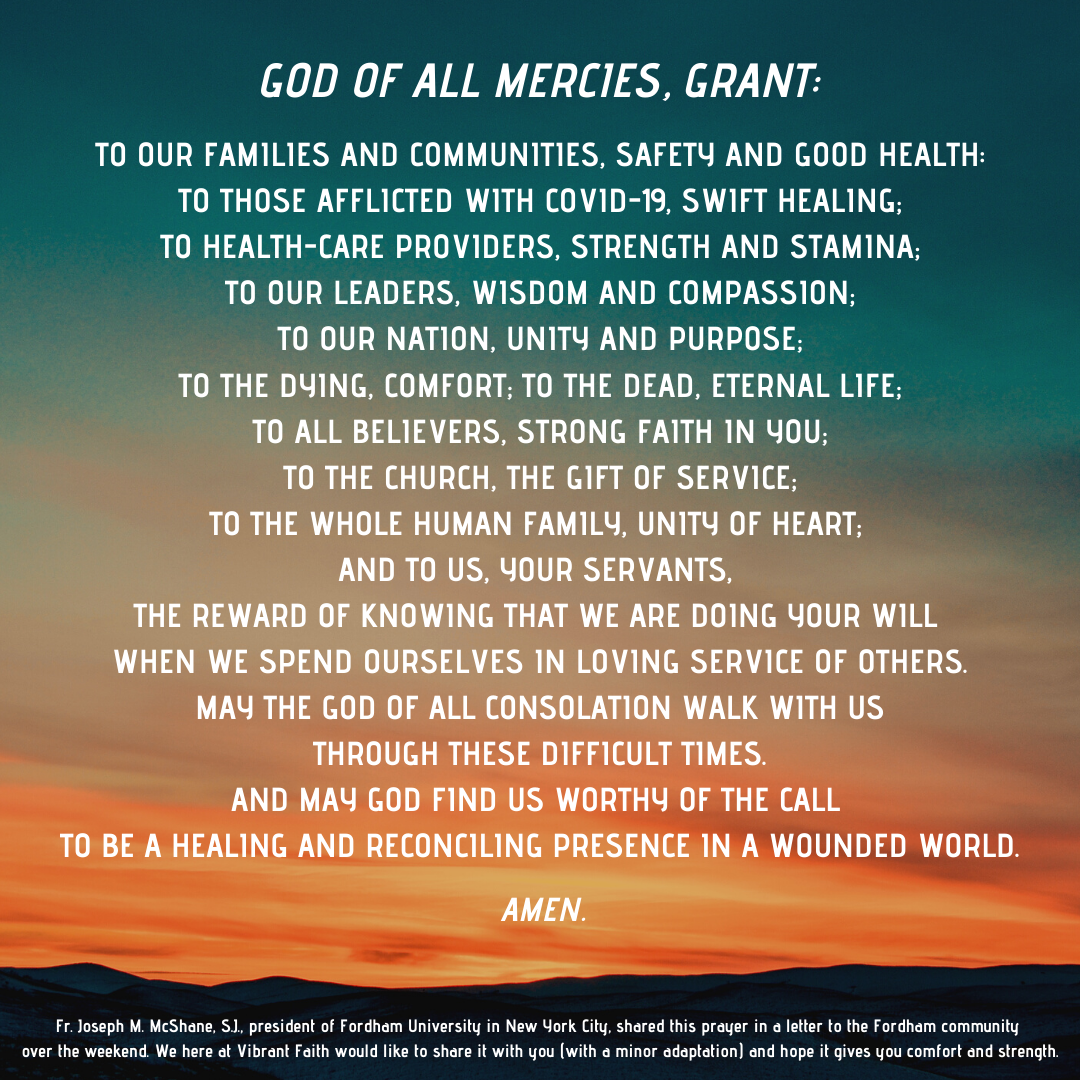 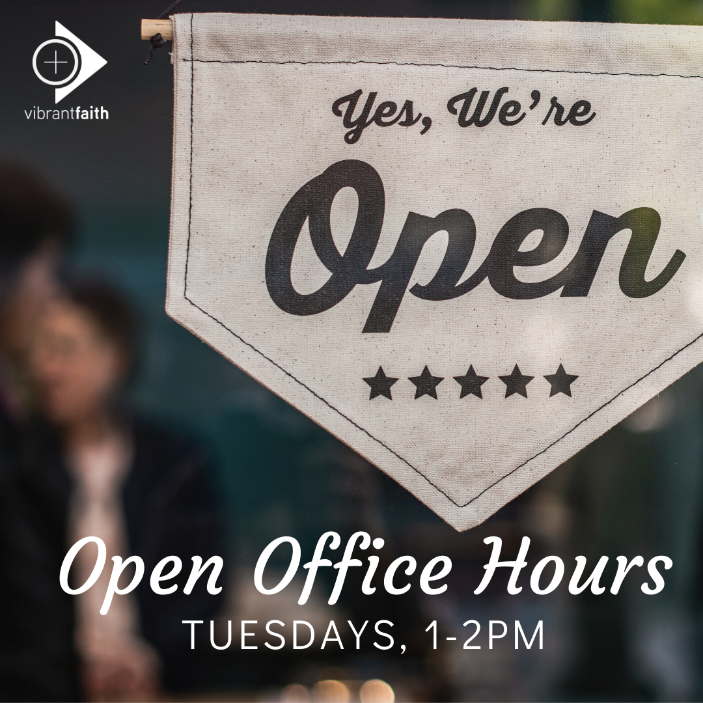 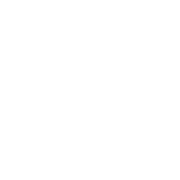 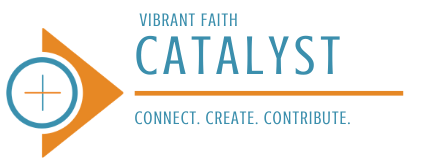 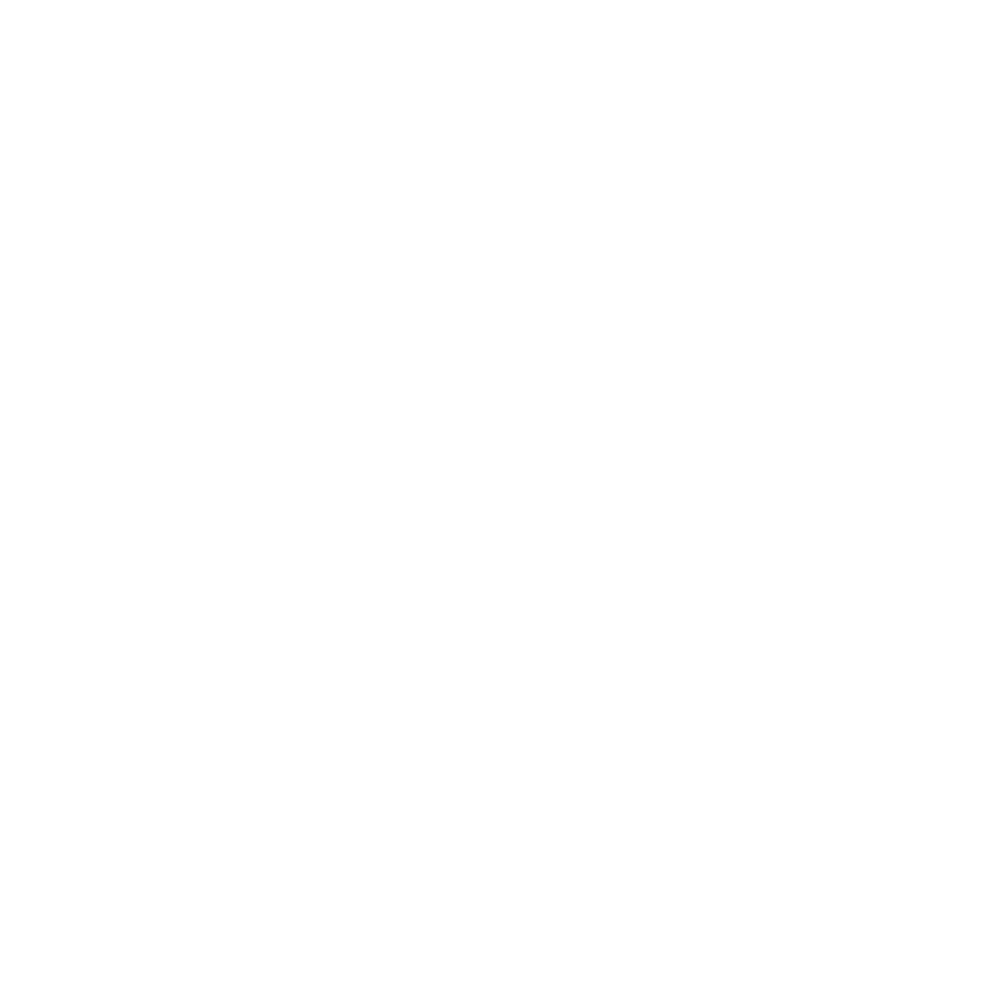 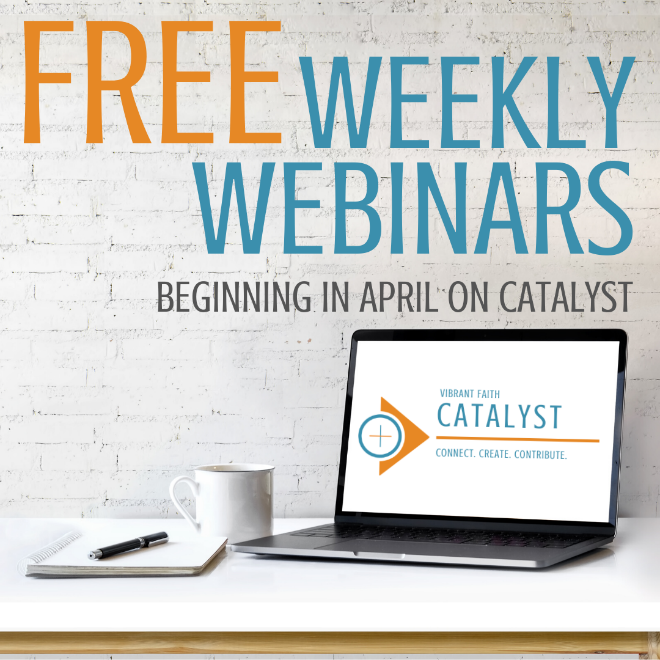 